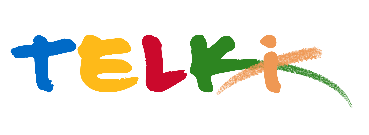 Telki Község Önkormányzata2089 Telki, Petőfi u.1.Telefon: (06) 26 920 801E-mail: hivatal@telki.huwww.telki.huELŐTERJESZTÉS A KÉPVISELŐ-TESTÜLET 2023. június 26.-i rendes ülésére Napirend tárgya:A települési szilárd hulladékkezeléssel kapcsolatos közszolgáltatás ellátásáról szóló 16/2013. ( XII .23.) önkormányzati rendelet hatályon kívül helyezéseA napirendet tárgyaló ülés dátuma: 			2023. 06.26. A napirendet tárgyaló ülés: 				Képviselő-testület Előterjesztő: 						Deltai Károly polgármesterAz előterjesztést készítette: 				dr. Lack Mónika jegyző		 A napirendet tárgyaló ülés típusa: 			nyílt / zárt A napirendet tárgyaló ülés típusa:			rendes / rendkívüliA határozat elfogadásához szükséges többség típusát: egyszerű / minősített A szavazás módja: 					nyílt / titkos 1.Előzmények, különösen az adott tárgykörben hozott korábbi testületi döntések és azok végrehajtásának állása: 2. Jogszabályi hivatkozások: -----3.Költségkihatások és egyéb szükséges feltételeket, illetve megteremtésük javasolt forrásai: Nincsenek4. Tényállás bemutatása: A települési önkormányzat hulladékgazdálkodási közfeladat ellátási kötelezettségét tartalmazó a hulladékról szóló 2012. évi CLXXXV. törvény (továbbiakban: Ht.) szakaszai, valamint a Magyarország helyi önkormányzatairól szóló 2011. évi CLXXXIX. törvény (továbbiakban: Mötv.) 13. § (1) bekezdés 19. pontja  2023. július 1. napjától hatályát veszti. Ezzel megszűnik a helyi önkormányzatok hulladékgazdálkodási közszolgáltatással kapcsolatos feladat-ellátási kötelezettsége, azt az állam veszi át, mint állami hulladékgazdálkodási közfeladatot. Az önkormányzati hulladékgazdálkodási közfeladat megszűnése nem mentesíti a települési önkormányzatot a közterületen elhagyott hulladék felszámolásával kapcsolatos feladatellátás alól. A Ht. 33. § (4) bekezdése alapján a települési önkormányzat az Mötv. 13. § (1) bekezdés 5. pontjában foglalt köztisztasági feladatok ellátása körében eleget tesz a közterületen elhagyott hulladék felszámolásával összefüggő kötelezettségének.A Ht. 33. § (5) bekezdése szerint a települési önkormányzat az Mötv. 13. § (1) bekezdés 5. pontjában foglalt köztisztasági feladatok ellátása körében a közterületi kihelyezett gyűjtőedényekből vagy egyéb módon a közterületről összegyűjtött települési hulladék kezeléséről a 31. § (2) bekezdés a) pontban foglaltak alapján gondoskodik. Az önkormányzati hulladékgazdálkodási közfeladat megszűnésével megváltozik az önkormányzati rendeleti szintű szabályozás is. 2023. július 1. napjától hatályát veszti a Ht. önkormányzati rendeletalkotási tárgyköröket tartalmazó 35. § (1) bekezdése a h) pont kivételével, a rendeletalkotási felhatalmazást adó 88. § (4) bekezdés a), b) és d) pontja. Az önkormányzati hulladékgazdálkodási feladatellátás megszűnése és a jogszabályszerkesztésről szóló 61/2009. (XII. 14.) IRM rendelet 10. § (1) bekezdése alapján nem maradhat hatályban hulladékgazdálkodási közszolgáltatásról, önkormányzati hulladékgazdálkodási közfeladat ellátásáról szóló önkormányzati rendelet. A jogszabályváltozásra tekintettel javasoljuk a települési szilárd hulladékkezeléssel kapcsolatos közszolgáltatás ellátásáról szóló 16/2013. ( XII .23.) önkormányzati rendelet hatályon kívül helyezésétA fennmaradó kötelező rendeletalkotási tárgykörökre tekintettel ( a Ht. 35. § (1) bekezdés h) pontja alapján az elhagyott hulladék felszámolásához szükséges helyi intézkedések körének és a Ht. 88. § (4) bekezdés c) pontja alapján ) szükséges olyan rendelet megalkotása, mely tartalmazza a közterület tisztántartására, a közterületen elhagyott hulladék felszámolására (felderítés, gyűjtés, szállítás, kezelés) vonatkozó szabályok rögzítését, javasoljuk a közterület tisztán tartására vonatkozó részletes szabályoknak a Telki község környezetének védelméről szóló 15/2011. (06.29.) Ör. számú rendeletben történő szabályozását, melyet a képviselő-testület következő rendes ülésére tervezünk beterjeszteni.Telki, 2023. június 12.Delta Károlypolgármester Telki Község Önkormányzata Képviselő-testületének .../.... (...) önkormányzati rendeleteÖnkormányzati rendelet hatályon kívül helyezésérőlTelki község Képviselő-testülete Magyarország Alaptörvénye 32, cikk (2) bekezdésének, illetve a hulladékról szóló 2012. évi CLXXXV. törvény (továbbiakban: Ht.) 88. § (4) bekezdésének felhatalmazása alapján, Magyarország helyi Önkormányzatairól szóló 2011. évi CLXXXIX. törvény 13. § (1) bekezdés 19. pontjában meghatározott feladatkörében eljárva a települési szilárd hulladékkezeléssel kapcsolatos közszolgáltatás ellátására az alábbi rendeletet alkotja:1. §Hatályát veszti a Telki község Képviselő-testületének 16/2013. ( XII .23.) önkormányzati rendelete A települési szilárd hulladékkezeléssel kapcsolatos közszolgáltatás ellátásáról szóló 16/2013 (XII.23.) önkormányzati rendelet.2. §Ez a rendelet 2023. július 1-jén lép hatályba.			Deltai Károly					dr. Lack Mónika			polgármester						jegyző